Задание для 7 класса. Информатика. Дорогие ребята. Старайтесь по возможности выполнять задание в день урока, потом многие из вас забывают. Мы не от всех получили обратную связь, если у вас что-то не получается, напишите учителю. Мы должны понимать, что у вас получается, а что нет. Если вы не смогли справиться с заданием на ЯКласс на прошлом уроке, попробуйте пройти тест Компьютерные презентации на сайте издательства Бином https://onlinetestpad.com/howkafeeogzbk (Результат отправить как в п.4 ниже)Технология мультимедиаПосмотрите видеоурок https://videouroki.net/video/53-tekhnologiya-multimedia.html Обратите внимание, в конце урока разбирается решение задачиОзнакомьтесь с содержанием § 5.1 в учебнике, выпишите определение Технологии мультимедиа в тетрадьКратко запишите решение задачи стр. 208 по образцу из видеоПройдите тест на сайте издательства Бином https://onlinetestpad.com/hpr2ogv45woq6 Результат прохождения теста прислать учителю на почту, введя ФИ и заполнив поле Укажите адрес электронной почты (или сделав скриншот, чтобы было видно название теста и результат)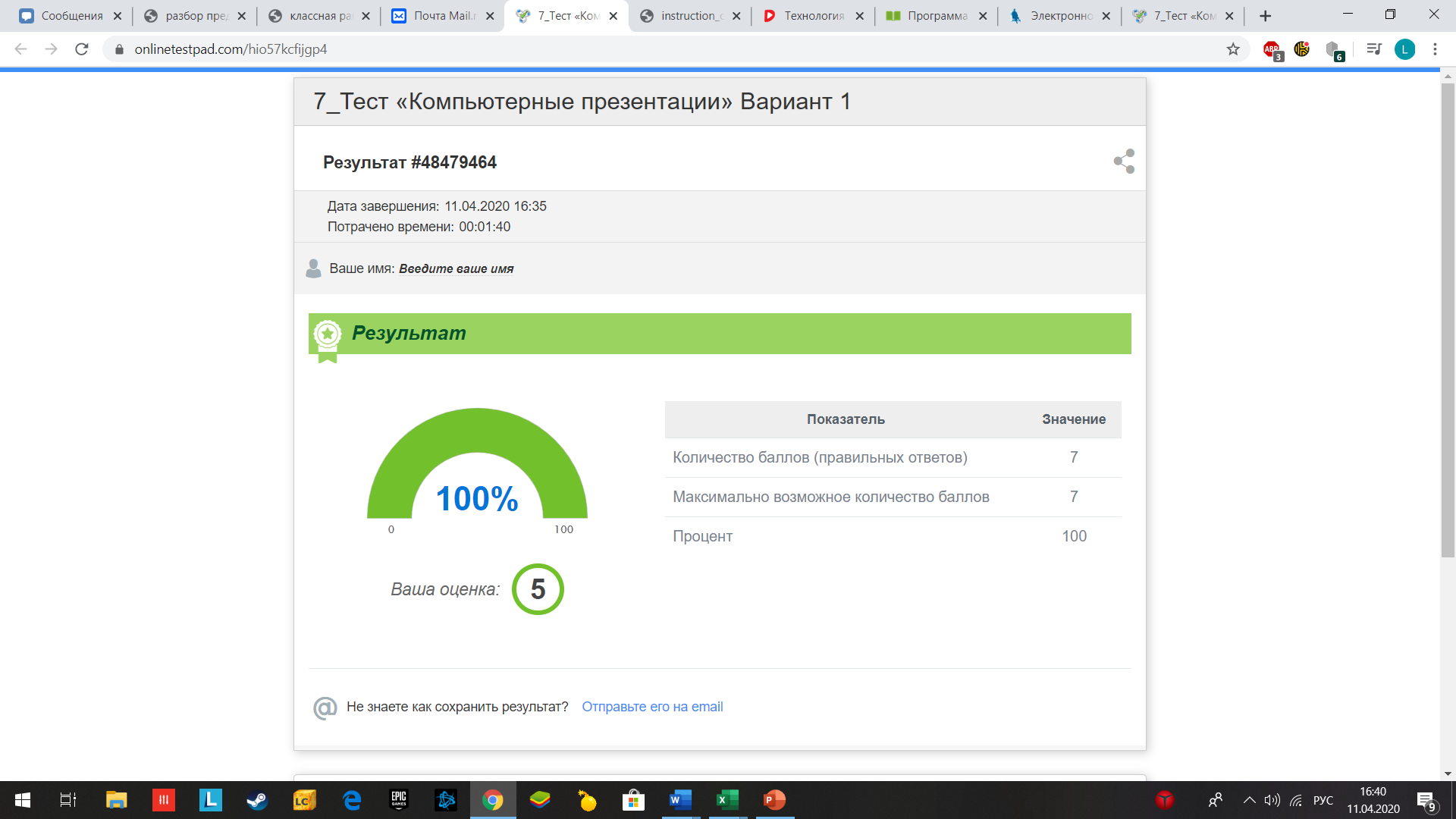 Решить задачу стр.209 № 7 (У кого учебник издание 2019 г. Смотрите задачу № 7 после § 5.1) и прислать учителю до 20.00 18.04.Для справки:  I=h*i*t (I- информационный объем файла, h- частота дискретизации, i – разрядность, t – время, минуты нужно перевести в секунды)